Porselensproduksjon under Transition (1621-1684)Av Carl Gamlem

Selv om Ming-dynastiet varte frem til 1644, hvor det ble avløst av Qing-dynastiet, har man valgt å kalle tidsperioden 1621 – 1684 for Transition. Totalt ca. 63 år som fordeles på følgende keiserperioder: Tiangi (1621 – 1627), Chongzhen (1628 – 1644) under Ming-dynastiet, samt Shunzhi (1644 – 1661) og tidlig Kangxi i 1662 – 1684) under Qing-dynastiet.
Dette var en periode preget av mye uro og borgerkrig, og den keiserlige kontroll av porselensproduksjonen i Jingdezhen var svært begrenset, i den grad det var noen kontroll overhodet. Det er derfor denne tiden skiller seg ut, sett i forhold til Ming-dynastiet før 1621, og Qing-dynastiet etter 1684.
 
Fraværet av aktiv kontinuerlig keiserlig styring resulterte i at ikke-keiserlige ovner spilte en ledende rolle i porselensproduksjonen. Epoken er derfor spesielt preget av at det meste av porselensproduksjonen foregikk ved private ovner, de såkalte folkelige ovnene. Keramikerne som tidligere hadde bidratt til leveranser til det keiserlige hoff, gikk nå over til kommersiell produksjon ved disse private ovnene.
 
De folkelige ovnene startet produksjon og salg til det ikke-keiserlige innenlandske marked, og til de nye eksportmarkeder som dukket opp. Herunder spesielt til Holland og Japan. De private ovnene lå i utkanten av Jingdezhen og andre steder i Kina, herunder Dehua, Swatow, Zhangzhou og i Guangdong-provinsen syd for Fukien.
 
De private ovnene opplevde ikke bare en økonomisk blomstringstid, men også en kunstnerisk. Det var nå rom for en kunstnerisk frihet som bidro til en kvalitetsheving i forhold til tidligere. Dette resulterte i en av de mest dynamiske og fascinerende periodene i kinesisk porselenshistorie. De private ovnene bidro til et brudd med gamle tradisjoner. Det skjedde et gjennombrudd med en friere innovativ stil i former, utvikling av renheten i glasur og kobolt, og dekorasjonsteknikk og motivvalg.
 
Dette medførte også at produsentene måtte tilpasse varene etter kundenes ønsker og behov. Heretter var det individuell smak, artistisk tilnærming og etterspørsel som var stimulans for utviklingen av porselensproduksjonen. Porselensprodusentene utviklet en både gjenkjennelig og suksessfull stil. Skjønnheten og livligheten i dekoren, sammen med utvikling av formene, ga et sterkt uttrykk for individuell og innovativ porselenskunst.
 
Fig. 1  To krukker med lokk i flerfargedekoren Wucai.
Transition ca 1650. H. 51 cm.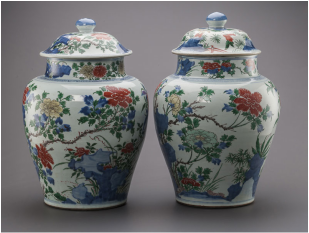 Transition varte i mer enn 60 år, og det var ulike utviklingsperioder i denne tiden. Generelt kan det likevel hevdes at porselenet ble utviklet til å bli teknisk bedre. Det ble hvitere, renere og med færre produksjonsfeil og urenheter, men var som regel relativt tykt og tungt. Spesielt sammenlignet med senere utvikling under Kangxi. Håndverket var bra, og formene var vel balansert. Også kobolten ble forbedret, og det ble benyttet en tykk transparent glasur som ga kobolten en myk og vakker farge.Epoken er den frie penselens tid, og preges av meget fritt maleri. Dekoren er generelt fri og artistisk malt. Wanli-perioden med ofte overdekorerte gjenstander, ble erstattet med mer luft omkring de tegnede motivene.
​
De tradisjonelle kinesiske dekormotivene i blomster, fugler, buddhistiske og daoistiske symboler m.m., ble nå utvidet med det som blir omtalt som ”Transition stil”. De ble nå vanlig å dekorere hele porselensoverflaten med et scenario. 

Nye former for dekor ble utviklet. Herunder flerfargedekoren Wucai, som var en blanding av underglasurblått og rødt, og overglasurmalte emaljefarger. Keramikerne begynte nå systematisk å inkorporere tresnitt som illustrerte kinesisk litteratur, sagn og artistisk mote inn i porselensdekoren. Dette ble opprinnelig gjort for å imøtekomme den kommersielle etterspørselen fra det kinesiske innenlandske marked.

Det ble også vanlig med motiver med detaljerte bilder med hele landskap, som fjellandskap, eller sjø- og elvelandskap, gjerne med kinesiske personer i aktivitet i forgrunnen. Disse ble ofte fremstilt i det man i vesten kaller ”Master of the Rock” stil. (Se under Shunzhi). Selv om disse nye motivene i utgangspunktet var myntet på det kinesiske hjemmemarkedet, ble de også vanlig på porselen med europeiske former for eksport til Europa.
 
Under Transition ble kinesisk porselen mer og mer vanlig i Europa, og da spesielt Holland. I løpet av 1630-1640 var hollendernes porselenshandel med Kina vel organisert fra deres handelsstasjon på Formosa (Vereenigde Oost-Indische Compagnie, VOC). Hundre tusener av porselensgjenstander ble kjøpt og skipet både til Holland og til det asiatiske markedet.
 
Fra ca. 1635 begynte VOC å bestille porselen i europeiske former. Herunder bordserviser, lysestaker, saltkar, ølmugger, geneverflasker, sennepskrukker m.m. De kinesiske keramikerne tilpasset produksjonen for å imøtekomme sine utenlandske kunder, og de nye bestillingene fra VOC var normalt ikke noe problem å etterkomme.
 
Også tradisjonelle kinesiske porselensformer, som vaser, krukker med lokk, boller og penselholdere, dekorert med Transition dekor, ble også en del av de porselensproduktene som ble eksportert til Holland. Transition-porselenet var av bedre kvalitet enn det tradisjonelle Kraak-porselenet, og ble betraktet som luksusartikler i Europa, og spesielt når de var utført i europeiske former.
 
For europeerne representerte de kinesiske dekorene noe eksotisk. Dekorene med blomster, landskap, pagoder, drager m.m., ble en forløper for kineseriene som ble en viktig moteretning senere på 1600- og 1700-tallet. Dette influerte ikke bare på utvikling av kunst, interiørdekorasjoner, have- og parkanlegg, men også på litteratur og filosofi.
 
Porselensproduksjonen under denne perioden, med sin frie artistiske stil, appellerte til den japanske smak. Mye av eksporten gikk derfor til Japan, og det ble utviklet en egen stil som preget dette porselenet. For eksempel ble det utviklet porselen som passet inn i japanske teseremonier. 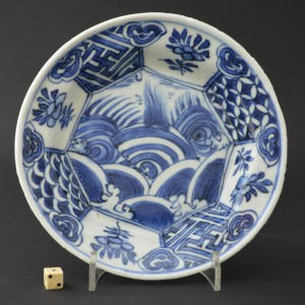 Fig. 2  Skål i underglasurblå dekor, et typisk eksempel hvor både form og dekor er tilpasset japansk smak. Diameter 14 cm. Tianqi periode 1621-1627, Underglasurblått porselen for det japanske markedet under Transition,  blir kalt Ko-sometsuke, som betyr "Gammel blå og hvitt" . På grunn av motivet og tykkelsen/tyngden, som var vanlig på porselen under Transition, har mange europeiske samlere feilaktig tatt slike gjenstander for å være japanskprodusert. Slike kinesiske produkter fra Transition er høyt verdsatt blant mange japanske samlere.